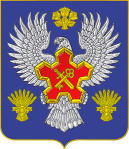 ВОЛГОГРАДСКАЯ ОБЛАСТЬ П О С Т А Н О В Л Е Н И ЕАДМИНИСТРАЦИИ ГОРОДИЩЕНСКОГО МУНИЦИПАЛЬНОГО РАЙОНАот 14 апреля 2017 г. 341-пО внесении изменений в постановление администрации Городищенского муниципального района от 31 октября 2016 г. № 686 «О порядке формирования и ведения реестра муниципальных услуг (функций) Городищенского муниципального района Волгоградской области»В соответствии с Федеральным законом от 27.07.2010 № 210-ФЗ "Об организации предоставления государственных и муниципальных услуг",  распоряжением Правительства Российской Федерации от 25.04.2011 № 729-р "Об утверждении перечня услуг, оказываемых государственными и муниципальными учреждениями и другими организациями, в которых размещается государственное задание (заказ) или муниципальное задание (заказ), подлежащих включению в реестры государственных или муниципальных услуг и предоставляемых в электронной форме", постановляю:Приложение 1 к Постановлению администрации Городищенского муниципального района от 31 октября 2016 г. № 686 «О порядке формирования и ведения реестра муниципальных услуг (функций) Городищенского муниципального района Волгоградской области» изложить в редакции в соответствии с Приложением к настоящему Постановлению.Общему отделу опубликовать настоящее постановление в общественно-политической газете Городищенского муниципального района «Междуречье» и на официальном сайте администрации Городищенского муниципального района.Контроль за исполнением настоящего постановления  возложить на заместителя главы Городищенского муниципального района                  Юрина С.А. Глава Городищенского муниципального района		         	                                   Э.М. КривовПриложение к Постановлению администрации Городищенского муниципального района от                  2017  № ____   «Приложение 1 к Постановлению администрации Городищенского муниципального района от 31 октября 2016 г. № 686   Перечень муниципальных услуг (функций), предоставляемых структурными подразделениями администрации Городищенского муниципального района»№ п/пНаименование муниципальной услуги (функции)Отдел архитектуры и градостроительства                                                                                        администрации Городищенского муниципального районаОтдел архитектуры и градостроительства                                                                                        администрации Городищенского муниципального районаВыдача разрешений на строительство, реконструкцию объектов капитального строительстваПодготовка и выдача градостроительного плана земельного участка на территории Городищенского муниципального района Волгоградской областиПредоставление разрешения на условно разрешенный вид использования земельного участка и (или) объекта капитального строительстваПредоставление разрешения на отклонение от предельных параметровразрешенного строительства, реконструкции объекта капитального строительстваВыдача разрешений  на ввод объектов капитального строительства в эксплуатациюКомитет по управлению муниципальным имуществом                                                              администрации Городищенского муниципального районаКомитет по управлению муниципальным имуществом                                                              администрации Городищенского муниципального районаПредоставление в аренду, безвозмездное пользование имущества, находящегося в муниципальной собственности Городищенского муниципального района из состава свободного арендного фондаВыдача разрешения на установку рекламной конструкции на территории Городищенского муниципального района Волгоградской области, аннулирование таких разрешений, выдача предписаний о демонтаже самовольно установленных вновь рекламных конструкцииПредоставление выписок из реестра муниципальной собственности Городищенского муниципального района Волгоградской областиПредоставление копий, дубликатов документов о ранее приватизированном имуществе, земельных участкахЗаключение соглашения о расторжении договора аренды земельного участкаПредоставление земельных участков, составляющих территорию садоводческих (огороднических, дачных) некоммерческих объединений, в собственность гражданам для садоводства и огородничестваВыдача разрешения на размещение объектов на землях или земельных участках (частях земельных участков) без предоставления земельных участков и установления сервитутовВыдача разрешения на использование земель или земельных участков без предоставления земельных участков и установления сервитутовПредоставление согласия на передачу прав и обязанностей по договорам аренды земельных участков третьим лицам, в том числе передачу земельных участков в субаренду, передачу арендных прав земельных участков в залог и внесение арендных прав земельных участков в качестве вклада в уставный капитал хозяйственного товарищества или общества либо паевого взноса в производственный кооператив, в пределах срока договоров аренды земельных участковУтверждение схемы расположения земельного участка или земельных участков на кадастровом плане территорииПредварительное согласование предоставления земельного участкаПредоставление земельных участков в собственность и в аренду гражданам и юридическим лицам без проведения торговПостановка на учет граждан в целях последующего предоставления земельных участков в собственность бесплатноПерераспределение земель и (или) земельных участков, находящихся в государственной или муниципальной собственности, и земельных участков, находящихся в частной собственностиПредоставление земельных участков в безвозмездное пользование гражданам и юридическим лицам и постоянное (бессрочное) пользование юридическим лицамПрекращение права постоянного (бессрочного) пользования земельными участкамиПредоставление земельных участков в аренду гражданам и юридическим лицам для целей строительства на торгахПредоставление земельных участков гражданам в собственность бесплатноЗаключение соглашений об установлении сервитута в отношении земельных участковОсуществление муниципального земельного контроля на территории Городищенского муниципального района Волгоградской областиАрхивный отдел администрации Городищенского муниципального районаАрхивный отдел администрации Городищенского муниципального районаОказание информационных услуг на основе архивных документов, хранящихся в архиве Городищенского муниципального района Волгоградской областиОбеспечение доступа к архивным документам (копиям) и справочно-поисковым средствам к нимВыдача копий архивных документов, подтверждающих право на владение землейОтдел муниципального заказа администрации Городищенского муниципального районаОтдел муниципального заказа администрации Городищенского муниципального районаКонсультирование граждан Городищенского муниципального района Волгоградской области по вопросам защиты прав потребителейОказание помощи потребителям в восстановлении их нарушенных прав, в том числе путем составления претензий и исковых заявлений в судОтдел по образованию администрации Городищенского муниципального районаОтдел по образованию администрации Городищенского муниципального районаПредоставление информации об организации общедоступного и бесплатного дошкольного, начального общего, среднего (полного) общего образования, а также дополнительного образования в образовательных учреждениях, расположенных на территории Городищенского районаПредоставление информации об организации отдыха и оздоровления детей и подростков в лагере дневного пребывания на базе образовательных учрежденийОтдел по культуре, социальной и молодежной политике, спорту                                       администрации Городищенского муниципального районаОтдел по культуре, социальной и молодежной политике, спорту                                       администрации Городищенского муниципального районаПредоставление информации об организации предоставления услуг дополнительного образования детям в сфере культуры и искусстваПредоставление информации об организации оздоровления и отдыха детей и подростков в каникулярное время, санаторно-курортное оздоровлениеОтдел экономики администрации Городищенского муниципального районаОтдел экономики администрации Городищенского муниципального районаРассмотрение  предложений о включении мест в Перечень мест проведения ярмарок на территории Волгоградской областиВключение места размещения нестационарного торгового объекта в Схему размещения нестационарных торговых объектов на территории Городищенского муниципального районаЗаключение договора на проведение ярмарки на территории Городищенского муниципального района